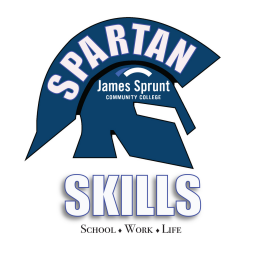 Southern Association of Colleges and Schools Commission on Colleges (SACS COC): Quality Enhancement Plan Definition “The Quality Enhancement Plan is an integral component of the reaffirmation of accreditation process and derived from an institution’s ongoing comprehensive planning and evaluation processes. It reflects and affirms a commitment to enhance overall institutional quality effectiveness by focusing on an issue that the institution considers important to improving student learning outcomes and/or student success.” -qtd. From the Quality Enhancement Plan Policy StatementPurpose of James Sprunt Community College QEP: to strengthen students in communication, professionalism, problem-solving and teamwork to succeed in work, school and life. 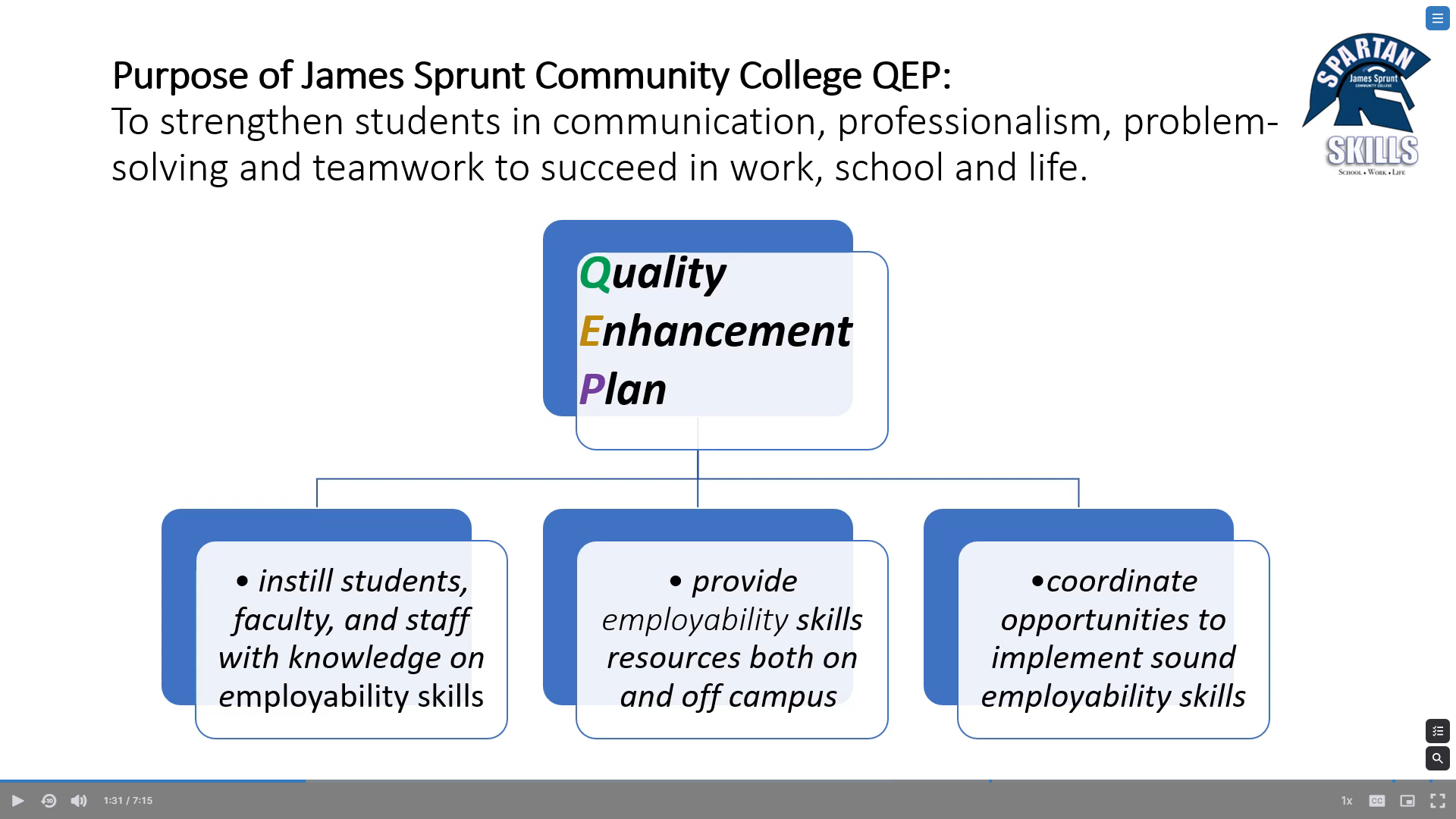 